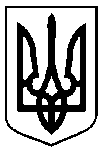 Сумська міська радаУПРАВЛІННЯ АРХІТЕКТУРИ ТА МІСТОБУДУВАННЯвул. Воскресенська, 8А, м. Суми, 40000, тел. (0542) 700-103, e-mail: arh@smr.gov.uaНАКАЗ № 238-в  м. Суми									        17.08.2021Відповідно до пункту першого частини п’ятнадцятої статті 263 Закону України «Про регулювання містобудівної діяльності», керуючись пунктом 1.1 Розділу І, підпунктом 2.3.3 пункту 2.3 Розділу ІІ, підпунктом 3.2.38 пункту 3.2 Розділу ІІІ Положення про Управління архітектури та містобудування Сумської міської ради, затвердженого рішенням Сумської міської ради від 27.04.2016                    № 662-МР (зі змінами) НАКАЗУЮ:	Відмовити у зміні адреси об’єкту нерухомого майна (нежитловому приміщенню), розташованому: Сумська область, м. Суми, проспект Курський, 107, власник 1,  у зв’язку з поданням неповного пакета документів (відсутність технічного паспорта на новостворений об’єкт (після поділу) у Єдиній державній електронній системі у сфері будівництва, який у відповідності до постанови Кабінету Міністрів України від 23.06.2021 № 681 вноситься суб’єктами технічної інвентаризації).Начальник управління – головний архітектор							Андрій КРИВЦОВІрина Домбровська 700 106Розіслати: заявнику, до справиПро відмову у зміні адреси об’єкту нерухомого майна (нежитловому приміщенню), розташованому: Сумська область, м. Суми, проспект Курський, 107 